Pelotas, ______ de _______________ de 20____. ________________________________________Assinatura do Aluno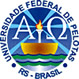 MINISTÉRIO DA EDUCAÇÃOUNIVERSIDADE FEDERAL DE PELOTASPRÓ-REITORIA DE GRADUAÇÃOColegiado do Curso de Química IndustrialMINISTÉRIO DA EDUCAÇÃOUNIVERSIDADE FEDERAL DE PELOTASPRÓ-REITORIA DE GRADUAÇÃOColegiado do Curso de Química IndustrialMINISTÉRIO DA EDUCAÇÃOUNIVERSIDADE FEDERAL DE PELOTASPRÓ-REITORIA DE GRADUAÇÃOColegiado do Curso de Química IndustrialMINISTÉRIO DA EDUCAÇÃOUNIVERSIDADE FEDERAL DE PELOTASPRÓ-REITORIA DE GRADUAÇÃOColegiado do Curso de Química IndustrialREQUERIMENTO PARA CORREÇÃO DE MATRÍCULA – 2016/1REQUERIMENTO PARA CORREÇÃO DE MATRÍCULA – 2016/1REQUERIMENTO PARA CORREÇÃO DE MATRÍCULA – 2016/1REQUERIMENTO PARA CORREÇÃO DE MATRÍCULA – 2016/1Nome: ...............................................................................................Nome: ...............................................................................................Nome: ...............................................................................................Matrícula: .......................................Email: ................................................................................................Email: ................................................................................................Email: ................................................................................................Telefone: ........................................Disciplinas a serem excluídasDisciplinas a serem excluídasDisciplinas a serem excluídasDisciplinas a serem excluídasCódigo da DisciplinaNome da DisciplinaNome da Disciplina123456Disciplinas a serem incluídasDisciplinas a serem incluídasDisciplinas a serem incluídasCódigo da DisciplinaNome da Disciplina123456